Smart SolutionsIntelligent solutions - an opportunity in the crisisThe Covid19 pandemic is inevitably having a serious impact in a wide range of business sectors. Even some time after the resumption of work and production processes, many companies still face significant it the insufficient number of returning employees, the reduction of personnel contacts or the impairment of production efficiency. Intelligent production and manufacturing solutions that are less dependent on people are now coming into their own.Smart Solutions: more flexible than traditional manufacturingWith Smart Solutions in production, companies are more flexible to cope with the current situation. They can resume work more quickly, so they are less affected by the effects of the.Smart Solutions not only help to avoid crowds during the pandemic. They also offer important economic benefits, such as lower production costs and higher efficiency, lower error rates, improved product quality and greater competitiveness. The integration of the intelligent production and information management system will be in great demand in the coming days.As the saying goes: crisis and opportunity go hand in hand. In this respect, the Covid19 pandemic will certainly accelerate the transformation of the Chinese manufacturing industry into intelligent, unmanned production. Turnkey solutions from Haitian Smart SolutionsHaitian International is not only committed to producing plastic injection molding machines with excellent performance and quality, but also strives to help customers build environmentally friendly, energy-efficient factories. As part of this commitment, Haitian Smart Solutions, a subsidiary of Haitian International, offers complete intelligent injection molding solutions for this purpose, all from a single source.The intelligent system planning for injection molding technology includes the centralised supply of raw materials and water systems, the integration and logistics of automation, information on injection molding production and other integrated services.  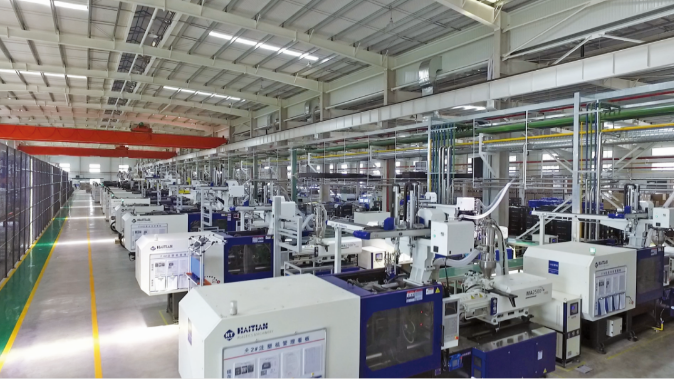 Figure: Haitian Smart Solutions in the automotive industry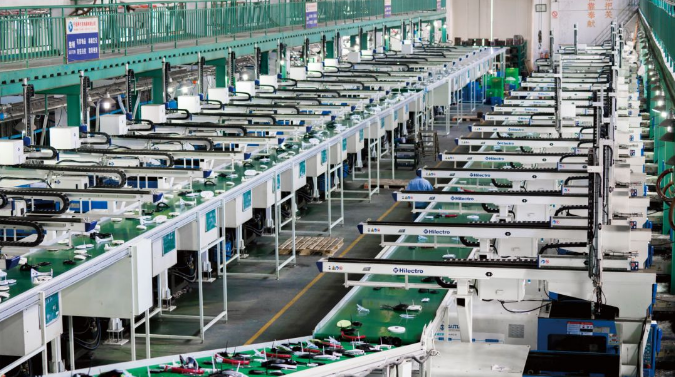 Figure: Application Haitian Smart Solutions in the household appliance industrySuch a turnkey solution has been applied in many industries, including the automotive, logistics, household appliance and toy industries. Many customers have already benefited from the energy-saving, environmentally friendly and highly efficient production.The entire production process is fully automated. The raw materials are automatically dried and fed to each individual injection molding machine via a central feed system. The products are automatically picked up by robots for machine-side processing and then passed through the conveyor belt, the AGV and other automatic flows. The entire process is highly automated and completely unmanned.Cost savings, energy savings and increased efficiency are, in the final analysis, the greatest of the intelligent solutions for the customer. They add up to several advantages: much lower labor costs; 24-hour continuous production, higher production efficiency; clean environment at the production site due to the separation of machine and materials; transparent digital management through  "Go Factory" platform.Haitian Smart Solutions is able to provide customized solutions for each customer, minimizing the cost of the value chain and significantly increasing the customer's competitiveness in the digital age. Haitian Smart Solutions help companies overcome the crisis.